Конспект ОД по познавательно-исследовательской деятельности для детей старшей группы.Тема «Одуванчик-желтый сарафанчик».Цели: -Закладывать основы экологического воспитания,-Формировать умение и желание активно беречь и защищать природу.- воспитывать умение видеть красоту в окружающем мире.Задачи:-продолжать формировать активный словарь, включая в речь названия окружающих предметов; - закреплять знания о луговых растений; -познакомить детей с понятием «лекарственные растения».-Развивать наблюдательность, умение обобщать, делать элементарныеумозаключения, выводы.-Развивать связную речь – давать на вопросы полные ответы.-Формировать умение различать и называть части растения.Материалы и оборудование: «Чудо-мешочек» с одуванчиком  с корнями, картинки с изображением частей одуванчика, природных факторов , стадий роста и развития одуванчика.Краски гуашевые на каждого ребенка,альбомные листы А-4,кисти,вартые палочки,образец готовой работы. Основной ход ОД:Организационный момент:В.-Доброе утро,ребята!А знаете ли вы, о чём мы сегодня будем говорить? Чтобы узнать-Отгадайте загадку:Горел в траве росистой
Цветочек золотистый.
Потом померк, потух
И превратился в пух.(ответы детей)В.-правильно,ребята-это одуванчик.Сегодня мы с вами познакомимся с ним поближе(Из «  Чудо - мешочка» достать  одуванчик с корнем и листьями.)   В.-я вам, ребята, хочу рассказать одну легенду:В.-А вы знаете, что такое легенда?(ответы детей.)В.-Легенда – это вымысел, нечто невероятное .Легенда рассказывает, о том, что одуванчики были детьми Солнца и Луны. Вих обязанности входило зажигать на небе каждую ночь лампы, но они тозабывали, то ленились.Рассердилась Луна и наслала на них сильный ветер, который сдул их наземлю.Но, Отец – Солнце пожалел неразумных детей своих и придал им подобиемаленьких солнышек, чтобы светили они на земле так же ярко, как солнцесветит на небе. Одуванчики же до сих пор скучают о родителях и,превращаясь в пушинки –парашютики, стараются попасть обратно на небесапри помощи ветра, который когда – то принёс их на землю. В.-Посмотрите,пожалуйста,внимательно на одуванчик. Какого размера листья у цветка?(ответы детей). ( Длинные).  -Какого они цвета?  (ответы детей).( Тёмно -зелёные).  -Какие корни? (ответы детей) ( Длинные, толстые). - А цветок есть? Какой он? ( желтый и белый).  - Почему корень у одуванчика такой большой ?  (В нём он запасает пищу и воду из земли ). Чем больше запасы, тем толще корень. Если жучки не сгрызут его осенью, то к весне из этого корешка появится новый стебель и новые листья. А чтобы они выросли и появились цветы, корешок отдаст им всё, что с осени припас. Зачем ещё нужен корень?  ( Чтобы держать растение в земле). Растения и цветы, которые после зимы снова появляются, называются многолетними. Давайте повторим это слово. ( Дети повторяют).В. - Где можно встретить  одуванчик? ( В саду, в лесу, на участке, в садах, огородах, возле дорог - практически везде). В.-С наступлением вечера и в сырую погоду цветы закрываются. А  утром просыпаются и тянутся к солнцу. И что примечательно: закрываются и открываются цветы одуванчика всегда в одно и то же время. Когда? (Дети отвечают, из наблюдений). В.- Что нужно одуванчику, чтобы он вырос?(Ответы детей).В. - Солнышко - одуванчик начинает расти, когда становится тепло, а в листьях одуванчика под воздействием солнечных лучей « готовится» особая пища для него. - Дождь - без него одуванчик засохнет, ведь и комнатные растения мы постоянно поливаем, чтобы они не засохли.  - Почва - в ней растёт корень одуванчика, он «держит» его и « кормит», чем богаче почва, тем больше еды для одуванчика. - Пчёлы  и другие насекомые - переносят пыльцу с одних цветов на другие, а без неё не могут появиться семена.  - Ветер - он нужен, чтобы разносить лёгкие  семена, у которых есть специальные парашютики - пушинки; если бы их не было, то ветер не смог бы их унестиВ.-А еще это растение лекарственное. В лечебных целях используют корневища, соком одуванчика выводят бородавки. Молодые листья настаивают и  делают из них салат. Одуванчик служит пищей многим животным: цветы, листья охотно едят кролики, морские свинки; семена клюют птицы, насекомые собирают нектар с цветов. - А вы рвали цветы? Сколько? Что было бы, если бы все мы стали рвать цветы?(Ответы детей).В.-Ребята,хотите превратиться в одуванчики?(Ответы детей).В.-Тогда предлагаю отдохнуть и сделать зарядку.Физкультминутка:Ветер пролетал,одуванчики качал (разводят руки в стороны, длительно произнося звук «ш»)Влево качнулись – низко пригнулись (поднять руки вверх, сделать наклонвлево)Вправо качнулись – низко пригнулись (наклон вправо)Ветер, ветер, улетай! (разводят руки в стороны)Одуванчик не ломай! (грозят указательным пальцем)« ш – ш – ш…» - улетел ветер (длительно на выдохе произносят звук «ш»)В.- А сейчас, ребята, я предлагаю подумать и сказать как же мы с вамиможем сделать полянку, не причинив вреда природе?(ответы детей).В.- Да, верно, мы можем нарисовать или сделать аппликацию.В.-Сегодня я предлагаю вам нарисовать эти прекрасные цветы.В.-Стали краски вдруг цветамиОзарили всё вокруг.В новом жёлтом сарафанеОдуванчиковый луг.Дети приступат к выполнению работ.Итог занятия:В.-Ваши работы мы повесим в группе в уголке природы и будем любоваться, непричиняя вреда природе.Какой красивый одуванчиковый луг у вас получился!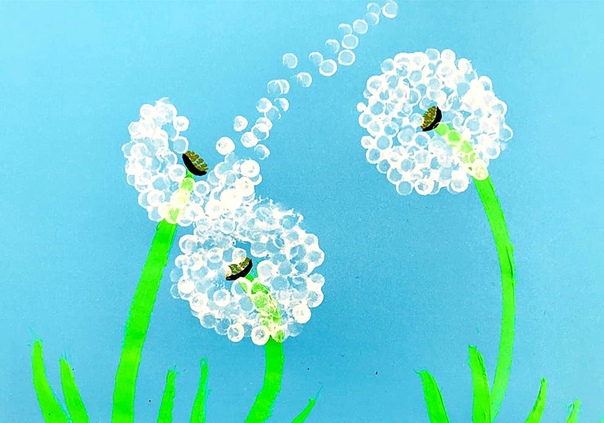 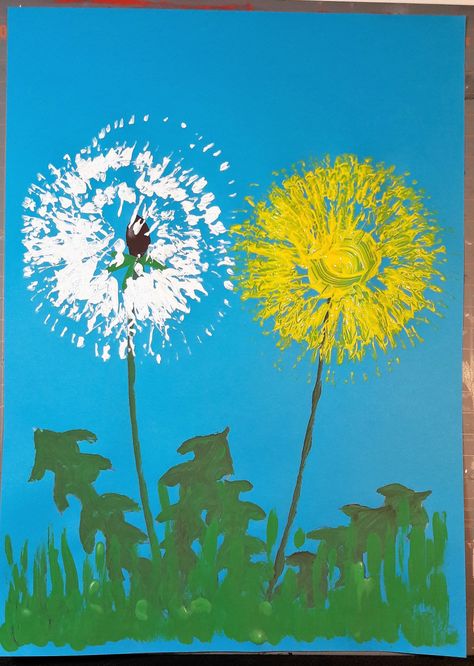 